День женского служения12 июня 2021 г.Пойдите и посмотрите 
на Спасителя мираПроповедь подготовлена Отделом женского служения 
Южноамериканского дивизионаАвтор пастор Дави Фрэнка Материал также включает семинарСемь шагов к проповеди об ИисусеСеминар подготовлен Отделом женского служения 
Южноамериканского дивизионаАвторы пастор Дави Фрэнка и Герберт Богер мл.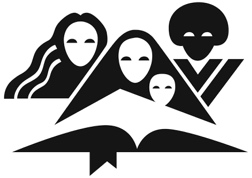 Материалы подготовлены Отделом женского служения 
Генеральной Конференции Церкви Адвентистов Седьмого Дня 
Редактор Ребекка ТернерGeneral Conference of Seventh-day Adventists12501 Old Columbia Pike, Silver Spring, MD 20904-6600 USAwomen.adventist.org/women-s-ministries-emphasis-day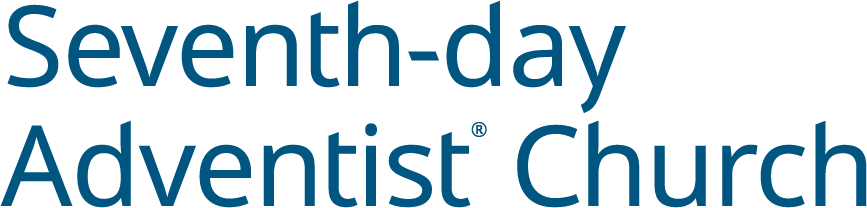 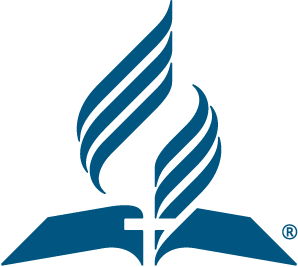 GENERAL CONFERENCEWORLD HEADQUARTERS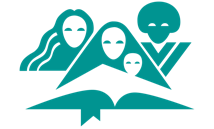 WOMEN’S MINISTRIES Дорогие сестры, руководители! С радостью приветствую вас! Сегодня мы живем в мире, который отличается от того мира, который был нам знаком. Изменился способ нашего общения, из-за вируса Covid-19 мы более внимательно относимся к своему здоровью и чистоте. Означает ли это, что мы больше не можем проповедовать другим людям Евангелие Иисуса Христа? Конечно же, это не так. Время, в которое мы живем, требует от нас творческого подхода к проповеди Евангелия, и я благодарю Бога за то, что Он дал вам, сестры, много новых способов проповедовать людям и оставаться в безопасности. Лозунг отдела женского служения по всему миру звучит так: «Я буду проповедовать миру, который меня окружает», и материалы, посвященные Дню женского служения, говорят о проповеди об Иисусе. Проповедь и семинар вдохновляют нас продолжать проповедовать людям вне зависимости от того, как выглядит ситуация в мире, и независимо от того, каковы наши ограничения, Бог покажет нам творческие пути для проповеди. Авторы проповеди и семинара, пастора Дави Фрэнка и Герберт Богер мл. замечательно потрудились над тем, чтобы мотивировать нас на проповедь об Иисусе и показать нам, как это делать.Мы молимся о том, чтобы  ваши отношения с Иисусом продолжали оставаться для вас главным приоритетом и чтобы, благодаря этим отношениям, вам было о чем свидетельствовать и дарить людям любовь Иисуса. С любовью и радостью,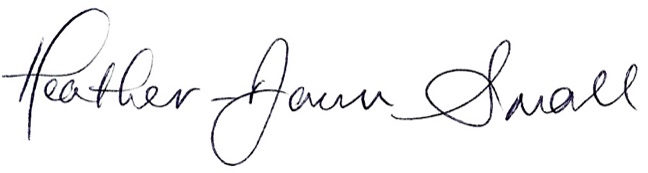 Хезер Дон Смол,Директор Отдела женского служения «Благодарю Бога моего при всяком воспоминании о вас …» (Филип. 1:3-6)Заметки к программеВы можете переводить, корректировать и редактировать данные материалы в соответствии с потребностями вашей территории, включая использование самой лучшей версии перевода Библии, которая вам подходит. Кроме того, вы можете адаптировать эти материалы в соответствии с особенностями местной культуры. Когда ваш дивизион переведет эти материалы на французский, португальский и испанский языки, пожалуйста, отправьте нам перевод в электронном виде, чтобы мы могли им поделиться с теми, кому необходимы материалы на этих языках.Детская историяОтдел женского служения ГК предлагает вам для детской истории адаптировать историю о служанке-пленнице и Неемане, записаную в 4 книге Царств 5:2. Несмотря на то, что она была очень юной, эта девочка рабыня, живущая в чужой стране, не побоялась рассказать о своем Боге и Его силе. Этот короткий рассказ хорошо иллюстрирует основные мысли проповеди. Благодаря настрою девочки на то, что ОНА МОЖЕТ СДЕЛАТЬ: 1) ей не нужно было быть идеальным свидетелем; 2) ей не нужно было знать очень много; 3) ей не нужно было идти куда-то очень далеко, а просто нужно было начать рассказывать о Боге Израилевом. Ее история также хорошо показывает, КАК проповедовать Евангелие: 1) проповедь стала для нее приоритетом; 2) она поделилась личным свидетельством; 3) когда она рассказывала то, что знала о пророке Елисее и его чудесах, центральной темой в ее рассказе было свидетельство о силе Господа. «Женщины Библии …. и я», урок 8
«Мир и милость, пленница-служанка и я»В этот пакет материалов мы добавили урок из серии «Женщины Библии… и я» в формате PDF и презентацию в формате PowerPoint. Этот урок может вам пригодиться при подготовке к детской истории. Вы можете использовать его в качестве «ломки льда» перед проведением семинара «Семь шагов к проповеди об Иисусе». Этот урок понравится и молодым девушкам из вашей общины. Вы можете адаптировать этот урок так, как нужно вам и вашей общине. Закладки«13 служений»В качестве справочной информации о различных возможностях для проповеди об Иисусе, мы вложили в этот пакет материалов закладки под названием «13 служений» (два макета и два вида расцветок). Мы призываем вас сделать своим приоритетом приглашать людей «Пойти и посмотреть на Спасителя мира». Программа богослуженияПредлагаемая программа служенияПризыв к поклонениюМолитваЧтение Писания: Ис. 12:3-63И в радости будете почерпать воду из источников спасения.4И скажете в тот день:
«славьте Господа, призывайте имя Его;	возвещайте в народах дела Его,	напоминайте, что велико имя Его.5Пойте Господу, ибо Он соделал великое;	да знают это по всей земле.6Веселись и радуйся, жительница Сиона, ибо велик посреди тебя Святый Израилев».Гимн № 423 из «Сборника гимнов адвентистов седьмого дня»Молитва пастораДетские пожертвования и история: предлагаем использовать историю о пленной девочке-служанке из 4 Царств 5:2,3 Призыв к пожертвованиямМузыкальное служениеПроповедь: «Пойдите и посмотрите на Спасителя мира»Гимн № 511 из «Сборника гимнов адвентистов седьмого дня»МолитваПроповедьПойдите и посмотрите на Спасителя мираПроповедь подготовлена Отделом женского служения Южноамериканского дивизионаАвтор Пастор Дави ФранкаТекст Писания: Ин. 4:28-30, 39-42ВСТУПЛЕНИЕ
	В первой главе Евангелия от Иоанна говорится, что когда двое учеников Иоанна Крестителя услышали его слова: «Вот Агнец Божий!» (Ин. 1:36), они последовали за человеком, на которого указал Иоанн. Когда Иисус обернулся и увидел, что за ним идут двое мужчин, Он спросил: «Что вам надобно?» (ст. 38).Что же им было нужно? Попросили ли они Его произнести самую лучшую евангельскую проповедь или провести библейский урок? Может быть, они попросили Его показать им удостоверение служителя или диплом богословской семинарии, или даже Его родословную? Нет! Они хотели познакомиться с Ним, поэтому ответили так: «Где живешь?» (ст. 38). Ученики поняли, что самый лучший способ узнать человека – провести с ним время, задавать вопросы, услышать истории, находиться рядом с ним в его окружении. Он ответил: «Пойдите и увидите» (ст. 39). Эта встреча изменила учеников. Андрей сразу же позвал своего брата на встречу с Мессией. Он не давал Симону никаких указаний и не отправил его искать Иисуса в одиночку. Андрей сам привел Симона к Иисусу. В следующем отрывке 1 главы Евангелия от Иоанна говорится о том, как Филипп встретил Иисуса. Филипп сразу же находит своего друга Нафанаила и говорит ему: «Мы нашли [Мессию] ... Иисуса из Назарета» (ст. 45). Затем Филипп приводит Нафанаила к Иисусу, сказав своему другу «пойди и посмотри» (ст. 46).В 4 главе Евангелия от Иоанна записана история о женщине из Самарии, которая встретила Иисуса у колодца, и ее жизнь тоже изменилась после этой встречи. Несмотря на то, что она была необразованной, живущей во грехе и только что познакомилась с Истиной, она побежала, чтобы рассказать своим знакомым и пригласить их пойти, посмотреть на человека, с которым встретилась. Затем она привела их к Иисусу, Спасителю мира. Сегодня, когда мы говорим о женщинах и благодарим их за служение, мы извлечем уроки из истории о женщине самарянке -–удивительной женщине, имя которой даже не записано в Писании. Мы узнаем, что каждый из нас: мужчина, женщина и ребенок – могут сделать то, что сделала самарянка, что сделал Филипп, Андрей и Иисус. Неважно, где мы живем, мы можем пригласить членов своей семьи, друзей и соседей ПОЙТИ И ПОСМОТРЕТЬ на Иисуса!ЖЕНЩИНА У КОЛОДЦАЭто знакомая нам история, мы прочтем лишь отрывок 4 главы Евангелия от Иоанна. Я прочту тексты с 28 по 30 и с 39 по 42.«28 Тогда женщина оставила водонос свой и пошла в город, и говорит людям:29 пойдите, посмотрите Человека, Который сказал мне все, что я сделала: не Он ли Христос?30 Они вышли из города и пошли к Нему».
«39 И многие Самаряне из города того уверовали в Него по слову женщины, свидетельствовавшей, что Он сказал ей все, что она сделала.40 И потому, когда пришли к Нему Самаряне, то просили Его побыть у них; и Он пробыл там два дня.41 И ещё большее число уверовали по Его слову.42 А женщине той говорили: уже не по твоим речам веруем, ибо сами слышали и узнали, что Он — истинно Спаситель мира, Христос».Самарянка отправилась за водой к колодцу Иакова в полдень. Она думала, что будет там одна, но прийдя, увидела человека, сидящего у колодца. Обычно ее дни проходили впосле предсказуемо. Но этот поход за водой стал особенным. И человек этот не был обычным человеком. Этот день выбился из череды обычных дней. С момента встречи с Иисусом эта женщина уже не была прежней. И мы изменяемся, когда подобно самарянке, встречаемся с Иисусом. Когда Он отправляет нас исполнить миссию «Пойди, позови мужа твоего» (Ин. 4:16) или «Пойди, расскажи членам своей семьи, своим друзьям и всем, кого ты встретишь», мы можем поступить так, как самарянка. Мы можем рассказать людям о том, как Иисус изменил нас. Кто-то может спросить: «Я? Как я могу это сделать?» Другой возразит: «Я ведь не изучал богословие». Третий скажет: «Я не могу уехать куда-то, чтобы стать миссионером». Многие про себя подумают: «В моей жизни так много проблем, что мне нечего рассказать людям». Немногие могут признаться: «Я недостаточно посвященный человек». Некоторые даже могут отказаться: «Я не верю в то, что Бог призвал меня к исполнению миссии».История о женщине у колодца говорит нам о том, что для проповеди благой вести об Иисусе не нужно быть идеальными, не нужно знать все и не нужно отправляться в дальние страны. МЫ МОЖЕМ ПОЙТИДля того, чтобы проповедовать, нам не нужно . . . БЫТЬ СОВЕРШЕННЫМИСамарянка не была идеальной. Тот факт, что она приходила за водой тогда, когда не могла встретиться у колодца с другими женщинами, говорит нам о том, что она была далека от идеала. Слова Иисуса о ее семейной жизни показывают, что она не соблюдала закон Божий. Но величайшим доказательством пустоты в ее сердце был вопль ее жаждущей души«Господин! дай мне этой воды, чтобы мне не иметь жажды и не приходить сюда черпать» (ст. 15)Самарянка жила во грехе. Ее сердце было охвачено виной. Совесть ее осуждала. Косые взгляды других людей наносили раны ее душе. Отправиться к колодцу тогда, когда там находились другие женщины, означало не просто испытать стыд, но еще и унижение. День за днем она размышляла о смысле своей жизни. Ее жажду нельзя было утолить водой. Она жаждала любви, мира, свободы, радостной жизни!Если бы нам пришлось выбирать человека для миссионерского служения, человека, который бы поехал туда, где еще не проповедано Евангелие, мы бы не выбрали эту женщину. Даже она сама не подумала бы о том, чтобы присоединиться к членам своей общины для участия в евангельском проекте. Однако, она начала рассказывать о своем опыте сразу после встречи с Иисусом. Люди, которым она рассказывала, еще не знали Иисуса, они были знакомы только с ней. Ее жизнь не стала идеальной, но когда она встретила совершенного человека, то изменилась и стала другой. Ее неидеальная жизнь не стала оправданием, а, наоборот, стала самой сутью ее вести. «Пойдите, посмотрите Человека, Который сказал мне все, что я сделала» (ст. 29).Для того, чтобы проповедовать нашему миру, нам не нужно быть идеальными. Для того, чтобы проповедовать, нам не нужно. . . знать всеСамарянка не знала всего что нужно о религии. Она только что встретилась с Равви и у нее были вопросы по Библии. Она не знала, как правильно поклоняться Богу. И несмотря на то, что она ожидала пришествия Мессии, она не была готова к сегодняшней встрече с Ним. «Знаю, что придёт Мессия, то есть Христос; когда Он придёт, то возвестит нам все». (ст. 25).В дополнение к тому, что наши несовершенные жизни являются оправданием для того, чтобы не идти и не проповедовать миру, недостаток знаний или умений также является оправданием. «Я не знаю, как проводить уроки по изучению Библии!», «Я человек скромный, я стесняюсь говорить с людьми!», «Я не так хорошо знаю Библию!», «Я слишком стар для этого», «Я слишком молод для этого!». Кто из нас слышал или произносил подобный фразы? Мы используем свои ограничения в качестве ограничения своего участия в служении.Вот все, что нам нужно знать об Иисусе: Он знает о нас все и все еще любит нас. Значение имеет не то, сколько мы знаем,  а то, насколько наши знания влияют на нашу жизнь.Нам не нужно знать все об Иисусе, нам только нужно сделать так, чтобы о Нем узнали другие люди.	«Пойдите, посмотрите Человека не Он ли Христос» (ст. 29).Для того, чтобы проповедовать нашему миру, нам не нужно знать все.Для того, чтобы проповедовать, нам не нужно . . . отправляться в дальние страныВлияние вести и присутствие Иисуса побудило самарянку оставить свое бремя у Его ног. Она оставила кувшин с водой и сразу же вернулась домой. Бежала ли она туда в страхе? Нет! Она бежала, ощущая свободу. Она бежала домой, в свое селение, свободная от бремени и приглашала людей пойти с ней к колодцу. Сначала она рассказала об Иисусе дома, прийдя к своему «мужу». Затем рассказала об Иисусе своим соседям. В конце концов, засвидетельствовала всему городу. Больше всего самарянка переживала о том, как привести людей к Иисусу. А ученики больше всего переживал о том, как принести хлеб Иисусу, Хлебу Жизни. «Они вышли из города и пошли к Нему. Между тем ученики просили Его, говоря: Равви! Ешь». (ст. 30, 31). Братья и сестры, величайший центр влияния для каждого из нас – это наше общение с членами семьи и соседями. Они наблюдают за нами. Они знают нас. Мы проповедуем своей жизнью. Они могут понять, что если у Иисуса есть власть изменить нашу сложную и запутанную жизнь, Он также сможет изменить их сложные и запутанные жизни.Самая большая сложность для нас, когда нам нужно отправиться на неохваченную евангелием территорию, состоит в том же оправдании, которое мы используем, чтобы избежать участия в служении местной общины. «Двери не открываются», «Здесь слишком много людей с черствым сердцем», «Здесь живут мирские, светские люди». Эти препятствия представляются барьерами для проповеди Евангелия. Но нам нужно позволить Иисусу использовать нашу измененную жизнь, чтобы изменить жизни членов нашей семьи, друзей и соседей. «И многие Самаряне из города того уверовали в Него по слову женщины, свидетельствовавшей» (ст. 39).Для того, чтобы проповедовать нашему миру, нам не нужно отправляться в дальние страны.Мы узнали о том, что мы МОЖЕМ пойти и проповедовать миру, и нам не нужно быть идеальными, не нужно знать все и не нужно ехать куда-то в дальние страны. История самарянки также показывает нам, что мы можем изменить существующую ситуацию посредством того, КАК мы приглашаем людей пойти и посмотреть на Спасителя. Нам нужно расставить приоритеты, поделиться своим свидетельством и сосредоточиться на Иисусе, а не на себе. КАК мы идемЧтобы изменить существующую ситуацию, нам нужно . . . расставить приоритетыВстреча с Иисусом настолько повлияла на самарянку, что у нее кардинально изменилась система ценностей. Изменился список приориретов. Несмотря на то, что ей очень нужна была вода для выполнения различных домашних дел, она ей не потребовалась, потому что домашняя работа стала не так важна, как проповедь благой вести. Кувшин, который она оставила у колодца,  - прекрасная иллюстрация того, что произошло в сердце этой женщины. Когда мы оставляем свое бремя у ног Иисуса, наш список приоритетов изменяется – мы больше не носим бремена, а несем благую весть.Эта женщина стала пользоваться списком приоритетов Иисуса. Для Него жатва в людских сердцах была важнее еды и питья. Для самарянки спасение душ было более важным, чем набрать воды в колодце или пойти съесть свой обед. Если для нас служение важнее всех других сфер жизни, то служение станет частью каждой сферы нашей жизни. «Тогда женщина оставила водонос свой и пошла в город» (ст. 28).Чтобы проповедовать нашему миру, нам нужно расставить приоритеты.Чтобы изменить существующую ситуацию, нам нужно . . . поделиться своим свидетельствомСамарянка не произносила проповедь, она представила свои аргументы: «Он сказал мне все, что я сделала». Здесь присутствует следующая логика: жители этого города осуждали ее образ жизни. И хотя Иисус знал все, что она когда-либо сделала, Он все равно любил ее. Ее свидетельство было простым, но очень сильным. Те, кто знал эту самарянку не могли отрицать, что она изменилась у них на глазах. Раньше она не могла смотреть людям в лицо из-за того, что стыдилась своей жизни, а теперь ее глаза сияли надеждой, зажегшей огонь в ее сердце. Несмотря на то, что она пришла от колодца с пустыми руками, ее сердце было преисполнено радостью! Предложив ей живую воду, Иисус предложил ей Свою благодать. Каждый житель города видел, что она действительно изменилась. Невозможно не заметить, когда благодать Христа касается жизни человека. Если сила Божья изменила вашу жизнь, вам нужно рассказывать людям об этой истине! Вам нужно позволить людям увидеть, как Христос изменил вашу жизнь. Людям нужно знать, что Иисус принимает их и им тоже предлагает Свою благодать.Когда, услышав благую весть, человек обращается к Богу, он сам становится евангелистом. «Уже не по твоим речам веруем, ибо сами слышали и узнали . . .» (ст. 42). Чтобы проповедовать нашему миру, нам нужно поделиться своим свидетельством.Чтобы изменить существующую ситуацию, нам нужно. . . сосредоточиться на Иисусе Самарянка не сказала людям такие слова: «Я только что пережила самый замечательный опыт в своей жизни». Она просто сказала: «Пойдите, посмотрите Человека». Это один из лучших способов представления личного свидетельства. Ее свидетельство пробудило любопытство, а в центре ее вести была личность Иисуса.Наша миссия – показать Спасителя мира. Когда мы используем для этого свое свидетельство или различные материалы и стратегии, чтобы привлечь внимание людей, в центре нашей вести находится Христос. Мы должны говорить о Его жизни, смерти и воскресении, Его служении и скором возвращении, чтобы взять нас домой.Мы сами должны смотреть на Иисуса и сосредоточиться на Его Слове перед тем, как предложить другим людям прийти и посмотреть на Него. Мы должны жить по Слову Божьему.«И ещё большее число уверовали по Его слову». (ст. 41).	Чтобы проповедовать нашему миру, нам нужно сосредоточиться на Иисусе.Действенная вера Эллен Уайт пишет об опыте и служении самарянки: «Как только самарянка поняла, что нашла Спасителя, она привела к Нему других, оказавшись более деятельной миссионеркой, чем ученики Иисуса. Они же просто были уверены, что в Самарии нет никаких надежд на успех Христова служения. Они думали о том почетном труде, который предстояло им совершать в будущем, и не видели, что вокруг них уже созрел урожай. Но, благодаря усилиям женщины, к которой они отнеслись с презрением, весь город пришел послушать Спасителя. Едва приобщившись к истине, она немедленно отправилась просвещать своих земляков.На примере самарянки видно, как влияет на людей действенная вера во Христа. Каждый истинный ученик становится миссионером для Царства Божьего. Всякий, пьющий живую воду, сам становится источником жизни. Тот, кто получил, начинает отдавать. Христова благодать в душе человека подобна роднику в пустыне: бьет ключом, чтобы освежать всех и пробуждать в гибнущих душах страстное желание испить воды жизни». (Эллен Уайт, Желание веков, с. 195.1,2).В наши дни Бог продолжает использовать женщин для служения, женщин, которые хотят проповедовать этому миру. Повсеместно люди обретают Христа благодаря служению женщин, которые поднимаются и говорят: «Пойдите, посмотрите Человека, который сказал мне все, что я сделала и все еще любит меня».Послушайте историю о женщине, которая показала, какое влияние может оказать женщина, когда Бог наделяет ее всем необходимым для евангельской работы. Она сказала: «Я пойду проповедовать миру, который меня окружает» и благодаря этому она изменила существующую ситуацию в Южной Америке. Я пойду проповедовать миру, который меня окружает: Анна Шталь[Вы можете заменить эту историю на опыт местных женщин.]Анна Кристина Карлсон Шталь родилась в Швейцарии в 1870 г. и вместе с семьей иммигрировала в Соединенные Штаты, когда ей было шестнадцать лет. Она вышла замуж за Фернандо Шталя в 1892 г., а в следущем году они прочли книгу Эллен Уайт «Великая борьба», которую приобрели у одного миссионера. Он также проводил с ними изучение Библии. Благодаря влиянию этого человека, супруги Шталь начали соблюдать субботу, а Фернандо бросил курить. Когда Фернандо уволили с работы, они с Анной поняли, что хотят трудиться там, где смогуть рассказать людям об Иисусе. Изменений, произошедших в их жизни было достаточно для того, чтобы сказать другим людям: «Пойдите, посмотрите на Спасителя мира. Он спас нас и может спасти вас». Они начали молиться, прося Бога помочь им исполнить свою мечту. С верой они сделали шаг вперед и вместе поступили в школу медсестер. В 1909  году, когда они работали медсестрами в штате Огайо, то услышали, призыв пастора Джозефа Вестфала, руководителя Церкви в Южной Америке, который приглашал людей на миссионерское служение на этом континенте. Это был ответ на их молитву! Они отправятся туда как медсестры-евангелисты! Чета Шталь отправилась на корабле в Перу, чтобы проповедовать Евангелие, хотя они ни слова не знали на испанском языке.Анна с мужем оказывали медицинскую помощь местным жителям и организовывали школы и церкви. Они давали советы по сельскохозяйственным работам и улучшению санитарных условий. Они получили от государства помощь для индейцев. Они были посредниками в межплеменных конфликтах и помогали другим миссионерам и работникам благотворительных организаций. Во время своего служения в Южной Америке они сделали очень много. Десятки тысяч людей пришли ко Христу благодаря их служению. Адвентисты и не адвентисты до сих пор помнят о служении Анны и ее мужа Фернандо. Даже сегодня, 110 лет спустя после их приезда в Перу, община «Хребет Анд» все еще поет песни о семье Шталь. В Перу и Боливии многие родители называют детей Анна и Фернандо. В честь Анны Шталь называют церкви, школы и миссии, например, есть Клиника Анны Шталь в Икитосе, Перу и Центр всемирной миссии им. Шталь в университете Ла Сиерра, штат Калифорния. Об Анне пишут книги, ее история жива, она вдохновляет многие поколения женщин идти и проповедовать этому миру. Многие женщины каждый день изменяют жизни членов своей семьи и церкви. Они меняют районы, города, регионы и даже страны благодаря своей работе и влиянию. Когда мы приглашаем других людей пойти посмотреть на Спасителя мира, мы изменяем мир.Мы призваны идти и проповедовать нашему мируВне зависимости от того, кто мы, мы МОЖЕМ приглашать людей пойти посмотреть на Спасителя мира. То, КАК мы рассказываем об Иисусе другим людям становится эффективным благодаря нашему личному опыту общения с Ним. Мы с вами призваны идти и проповедовать. Не позволяйте своему несовершенству, нехватке знаний или навыков или ограничениям остановить вас. Сделайте миссию главным приоритетом, свидетельствуйте о своем опыте, сосредоточьтесь на Иисусе и будьте живым напоминанием об Иисусе, куда бы вы ни пошли! Без сомнений, когда вы это сделаете, люди поверят в Иисуса, благодаря тому, что вы изменились! Хотите ли вы, женщины и мужчины, уйти из этого святого собрания сегодня, говоря те же слова, что произнесла самарянка? « пойдите, посмотрите Человека, Который сказал мне все, что я сделала» (ст. 29). Стремитесь ли вы познакомить 
с Иисусом членов своей семьи, друзей и соседей, благодаря тому, что Он сделал для вас? Будет ли у ваших близких возможность сказать: «… ибо сами слышали и узнали, что Он — истинно Спаситель мира, Христос» (ст. 42)?Давайте встанем и помолимся о том, чтобы Бог дал нам возможность и мужество ответить: «Вот я, пошли меня. Я пойду проповедовать миру, который меня окружает».Семинар Семь шагов к проповеди об ИисусеСеминар подготовлен Отделом женского служения Южноамериканского дивизионаАвторы пасторы Дави Франка и Герберт Богер мл.Цель: обучить участников личному свидетельствуОтрывок из Писания: Ин. 4:28-30, 39-42МолитваПойдите, посмотрите на Спасителя мираЖенщина у колодца начала приводить людей к Иисусу в тот момент, когда она поняла, что Он, должно быть, Мессия. Она пригласила всех: членов своей семьи, друзей и врагов пойти с ней, чтобы увидеть Спасителя. Она была уверена, что каждый будет чувствовать то же, что чувствовала она. Мы узнаем о семи шагах для проповеди об Иисусе. Эти шаги помогут в росте вашей общины. Но сначала подумайте над таки вопросом.Как растут церкви? Ответ на этот вопрос состоит из двух частей.Церкви растут тогда, когда запланированный процесс роста Церкви удовлетворяет физические, умственные, социальные и духовные потребности местного сообщества. Церкви растут тогда, когда члены общины обнаруживают, что проповедь удовлетворяет их собственную потребность в духовном, социальном, умственном и физическом развитии. Евангельская работа не только позволяет церкви расти, но и способствует возрастанию членов Церкви. «Когда мы стремимся привлечь других ко Христу, возлагая на себя заботу о душах в своих молитвах, наши собственные сердца начинают биться сильнее под влиянием Божьей благодати; наши собственные чувства начинают пылать Божественной страстью; вся наша христианская жизнь приобретает большую реальность, становясь более ревностной, более молитвенной». (Наглядные уроки Христа, с. 354.2).Семь шагов к проповеди об ИисусеПОСРЕДНИЧЕСТВОПосредническая молитва Павла: «Будьте постоянны в молитве, бодрствуя в ней с благодарением. Молитесь также и о нас, чтобы Бог отверз нам дверь для слова, возвещать тайну Христову, за которую я и в узах, дабы я открыл её, как должно мне возвещать. Со внешними обходитесь благоразумно, пользуясь временем. Слово ваше да будет всегда с благодатию, приправлено солью, дабы вы знали, как отвечать каждому» (Кол. 4:2-6).Посмотрите на отдельные фразы в посреднической молитве Павла, которые могут стать примером для наших молитв.«Будьте постоянны» Молитесь о человеке, с которым вы изучаете БиблиюБодрствуйте в молитве с благодарением «Чтобы Бог отверз нам дверь» Просьба об появлении возможностей проповедовать слово«Возвещать тайну Христову» Проводить уроки по изучению Библии«Благоразумно» Призывать людей«С благодатью»Сделать ученикамиЕсли в этом году мы не будем о ком-то молиться, в следующем году может быть уже поздно для этого человека.Молитва это основа и она действительно изменяет текущую ситуацию.Подготовьте список знакомых и незнакомых вам людей, которые могут быть заинтересованы в изучении Библии.Верьте в то, что в ответ на посредническую молитву Бог откроет двери для проповеди Слова.ОБЩЕНИЕ С ЛЮДЬМИ«И ходил Иисус по всей Галилее, учас в синагогах их и проповедуя Евангелие Царствия, и исцеляя всякую болезнь и всякую немощь в людях» (Мф. 4:23).«Лишь метод Христа принесет подлинный успех в проповедовании Божьей истины. Находясь среди людей, Спаситель общался с ними, желая им добра. Он проявлял к ним сочувствие. Он служил их нуждам и завоевывал их доверие. И после этого Иисус говорил им: «Следуй за Мною». (Служение исцеления, с. 143.3).Новозаветняя церковь следовала примеру Спасителя, отвечала на нужды людей, делая это во имя Иисуса. Первые ученики проявляли интерес к людям, и ко всем их нуждам: физическим, интеллектуальным, социальным и духовным (см. Деян. 3:6; Деян. 6:1-4). Когда вы служите людям, помните о следующих трех моментах: Используйте надежный метод Христа (желать добра, находиться среди людей, служить им, проявляя сочувствие, завоевывая их доверие).Соблюдайте 11-ю заповедь  - любите людей.Не упускайте из вида их реальные потребности.ИЗУЧЕНИЕ БИБЛИИ«В такой обстановке трудно завладеть вниманием людей. Единственным успешным способом, найденным нами, являются библейские чтения. Сначала они вызывают интерес у отдельных слушателей, затем эти люди, посещая знакомых, привлекают их, и мало-помалу работа расширяется, как это было, к примеру, в Лозанне» (Евангелизм, с. 410).Подход – поделитесь личным свидетельством о влиянии Библии на вашу жизнь:МОЕ СВИДЕТЕЛЬСТВО — какой была моя жизнь до встречи со ИисусомМОИ ЖИЗНЕННЫЕ УРОКИ — как я осознал, что нуждаюсь в ИисусеМОЕ СЧАСТЬЕ, ОБРЕТЕННОЕ С ПОМОЩЬЮ БИБЛИИ — как я посвятил свою жизнь ИисусуБЛАГАЯ ВЕСТЬ О СПАСЕНИИ — как сегодня Иисус изменяет мою жизнь Содержание – в центре всего – Христос «Все и во всем Христос» (Кол. 3:11).«Наипервейшее и самое важное дело — смягчить и покорить душу, раскрыв ей Евангелие как можно яснее и явив ей Господа Иисуса Христа,  как понесшего наши грехи и прощающего наши грехи Спасителя» (Уайт, Воздержание, с. 105.4).«Христос является центром всякого истинного учения. Вся истинная религия сосредоточена в Его Слове» (Советы родителям, учителям и студентам, с. 453.3).«Одного Иисуса — в этих словах заключена тайна и та жизненная сила, которая была присуща первоапостольской Церкви» (Деяния апостолов, 
с. 64.3).«Каждая душа, соединенная со Христом, будет живым миссионером для всех окружающих» (Евангелизм, с. 319.1).«Вместе с тем есть люди, которые, если им представить истину иначе и при иных обстоятельствах,… будут очарованы ясностью истины и станут с радостью придерживаться ее» (Свидетельства для Церкви, т. 3, с. 426.4).Цель – привести человека к принятию решения Организация «Сеть лидеров» (англ. Leadership Network) провела опрос среди 104 старших пасторов в самых растущих общинах Северной Америки. После завершения опроса исследователю Уоррену Берду был задан вопрос, о том какие выводы были сделаны на основании бесед с пасторами. Он сказал: «Вот что самое важное: лидеры этих общин ищут новые результаты, они стремятся узнать, что значит приводить людей ко Христу, особенно, когда мы хотим сделать их учениками» (Formadores de Heróis, с. 172). УЧЕНИЧЕСТВО«И что слышал от меня при многих свидетелях, то передай верным людям, которые были бы способны и других научить» (2 Тим. 2:2).Пять стадий обучения:Я делаю. Ты смотришь. Мы говорим.Я делаю. Ты помогаешь. Мы говорим.Ты делаешь. Я помогаю. Мы говорим.Ты делаешь. Я смотрю. Мы говорим.Ты делаешь. Кто-то смотрит.Ученичество должно обеспечивать три потребности:Оставаться на связи  - общениеВозрастать - взаимоотношенияДавать плоды – служение (духовные дары)ДУХОВНЫЙ РОСТ «Существует великая нужда в тайной молитве, однако есть также нужда в том, чтобы несколько христиан собирались вместе и объединялись в ревностном прошении к Богу. В этих небольших группах присутствует Иисус, в сердце укореняется любовь, и Дух проявляет Свою могущественную силу, чтобы люди могли приобретать опыт в спасении погибающих» (Возвысьте Его, с. 358.5).Духовный рост происходит в общении с другими верующими. Классы субботней школы способствуют дисциплине для роста:Духовное укреплениеЧувство принадлежностиЭмоциональная поддержкаКРЕЩЕНИЕКрещение – это публичное обещание. Это выполнение повеления Господа.Это возможность для свидетельства. Это важнейшее событие на пути ученичества. Когда новообращенный готовится ко крещению, побуждайте его делать следующие шаги: В день своего крещения помолись о пяти друзьях, которых ты можешь пригласить на крещение. В день своего крещения предложи им изучать Библию.Вместе со своим библейским учителем организуйтесь в команду, чтобы изучать Библию с одним из твоих друзей (или с большим количеством).Повтори тот же цикл с новыми друзьями… умножая количество учеников. УВЕЛИЧЕНИЕ КОЛИЧЕСТВА ВЕРУЮЩИХИисус поручил двенадцати апостолам сделать людей учениками. То же самое поручение по увеличению количества верующих дано нам сегодня. Практикуйте эти три шага, когда вы следуете своему призванию:  Будьте наставником.Бросайте людям вызов идти и проповедовать.Радуйтесь новым ученикам. «Итак, идите, научите все народы, крестя их во имя Отца и Сына и Святого Духа,уча их соблюдать всё, что Я повелел вам; и се, Я с вами во все дни до скончания века» (Мф. 28:19, 20).Во время каждого урока по изучению Библии учите своих учеников следующим практикам:Духовная сфера – поставьте Бога на первое место; молитва и изучение Библии (уроков субботней школы).Здоровье – на практике следуйте восьми принципам сохранения здоровья.Финансы – подключите планирование и создайте личный/семейный бюджет.Евангелизм – в командах по два человека обучайтесь тому, как преподавать людям уроки по изучению Библии.ЗАКЛЮЧЕНИЕМолитесь, пока не найдете человека, с которым вы будете изучать Библию.Просите мудрости в том, как воспитывать учеников.Молитесь и просите о том, чтобы привести их ко крещению. Вместе с новым новообращенным организуйте команду из двух человекПОРУЧЕНИЕБог благословляет, когда мы посещаем людей.Бог благословляет, когда мы даем людям литературу. Бог может ответить на наши молитвы о ближних. Бог благословляет уроки по изучению Библии, которые мы преподаем.Бог благословляет семинары по евангелизации, которые преподаем мы.Бог благословляет добрые дела, которые делаем мы.МОЛИТВА ПОСВЯЩЕНИЯБиблиографияУайт Э. (1911) «Деяния апостолов».Уайт Э.  (1900) «Наглядные уроки Христа».Уайт Э.  (1913) «Советы родителям, учителям и студентам».Уайт Э.  (1898) «Желание веков».Уайт Э.  (1946) «Евангелизм». Уайт Э.  (1988) «Возвысьте Его».Уайт Э.  (1905) «Служение исцеления».Уайт Э.  (1949) «Воздержание».Уайт Э.  (1872) «Свидетельства для Церкви», том 3.